А мы на карантине не скучаем, рекомендации воспитателей с удовольствием выполняем !Дорогие мои детки !Очень скучно мне без вас, Потому что сидим дома – Загнал вирус нас сейчас.Только я не унываю, Да  и вас прошу не ныть.Пока дома, развивайтесь, Чтобы  умненькими быть,Мама, Папа! Не ленитесь,Помогите малышу:Вместе клейте, режьте, рвите,Поиграйте в «что хочу»!А когда вернёмся в садик, То устроим «Вернисаж»Под названьем  #сидим дома-Это будет высший класс!                    Автор : Н. Изюмская           Сотрудничество – это общение «на равных», где никому не принадлежит привилегия указывать, контролировать, оценивать. Взаимодействие - предоставляет собой способ организации совместной деятельности, которая осуществляется с помощью общения. Детский сад и семья должны стремиться к созданию единого пространства развития ребенка.     Вот и сейчас, когда в связи с карантином, неожиданно появилось много свободного времени, есть возможность побыть со своими детьми и заняться с ними чем-то интересным и полезным.  Мы решили помочь родителям организовать досуг с детьми, что несомненно сблизит их ещё больше , может даже появятся совместные «секретики», или даже какие-то семейные традиции совместного творчества,  потому  что образовавшееся время   открыло  каждой семье возможности для более плотного и неспешного общения с детьми, а так же  активизировать и обогащать воспитательные умения родителей; поддерживать их уверенность в собственных педагогических возможностях.      Но вот чем заняться?  - спрашивали  многие родители. Мы предлагали  полезные «развлечения» для ума и души и наши труды и старания  не пропали даром, наши воспитанники и  родители  порадовали нас своими успехами! Так мы продолжили работу со старшей , подготовительной группой: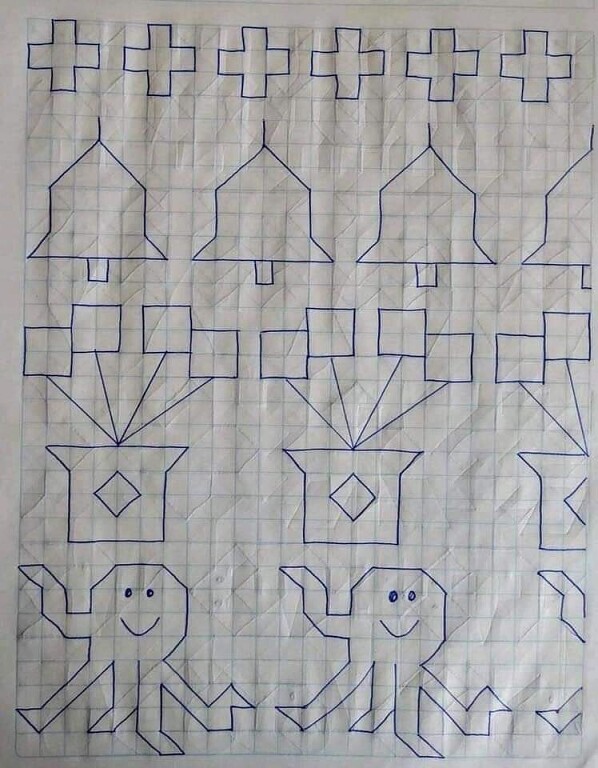 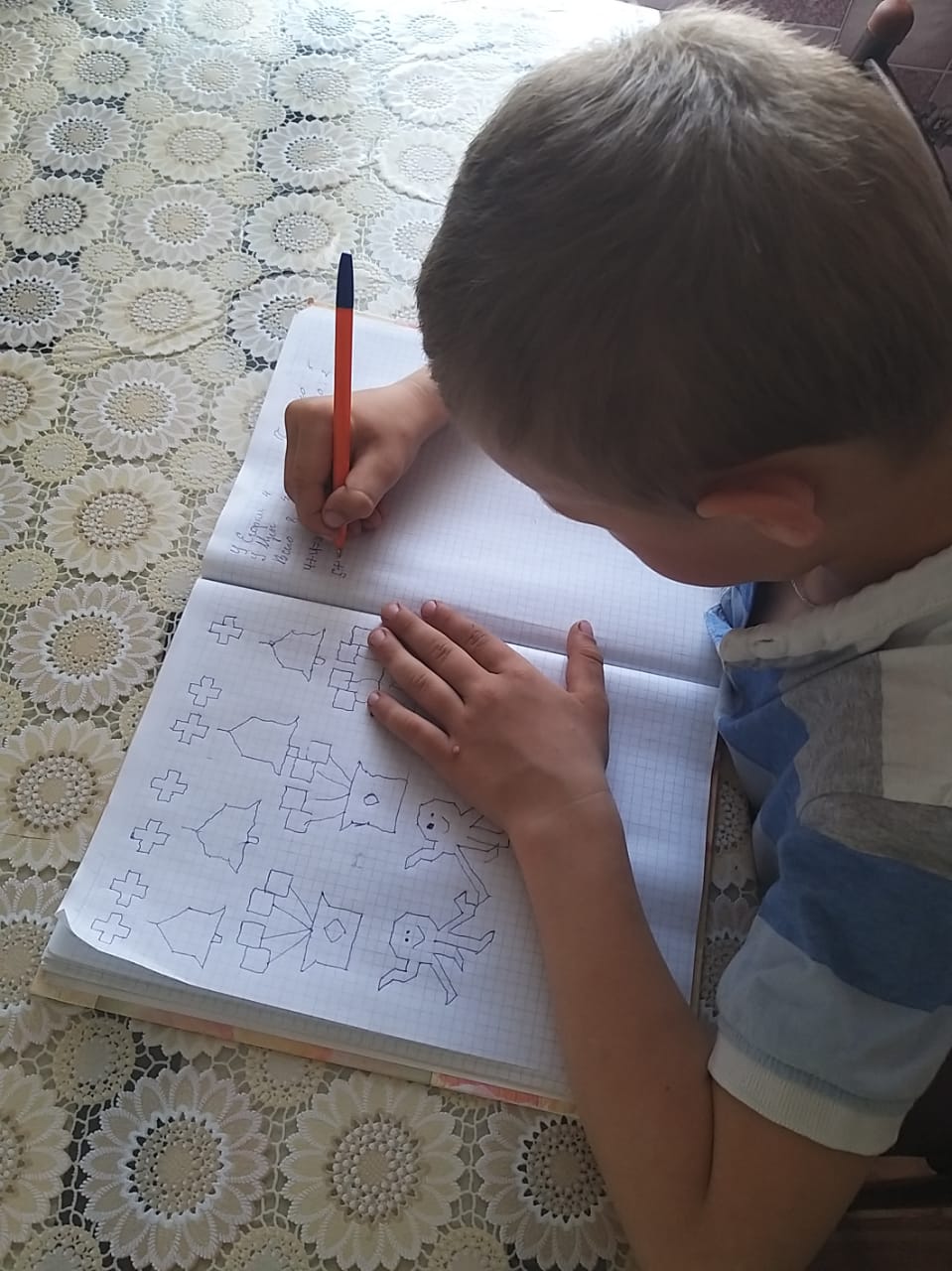 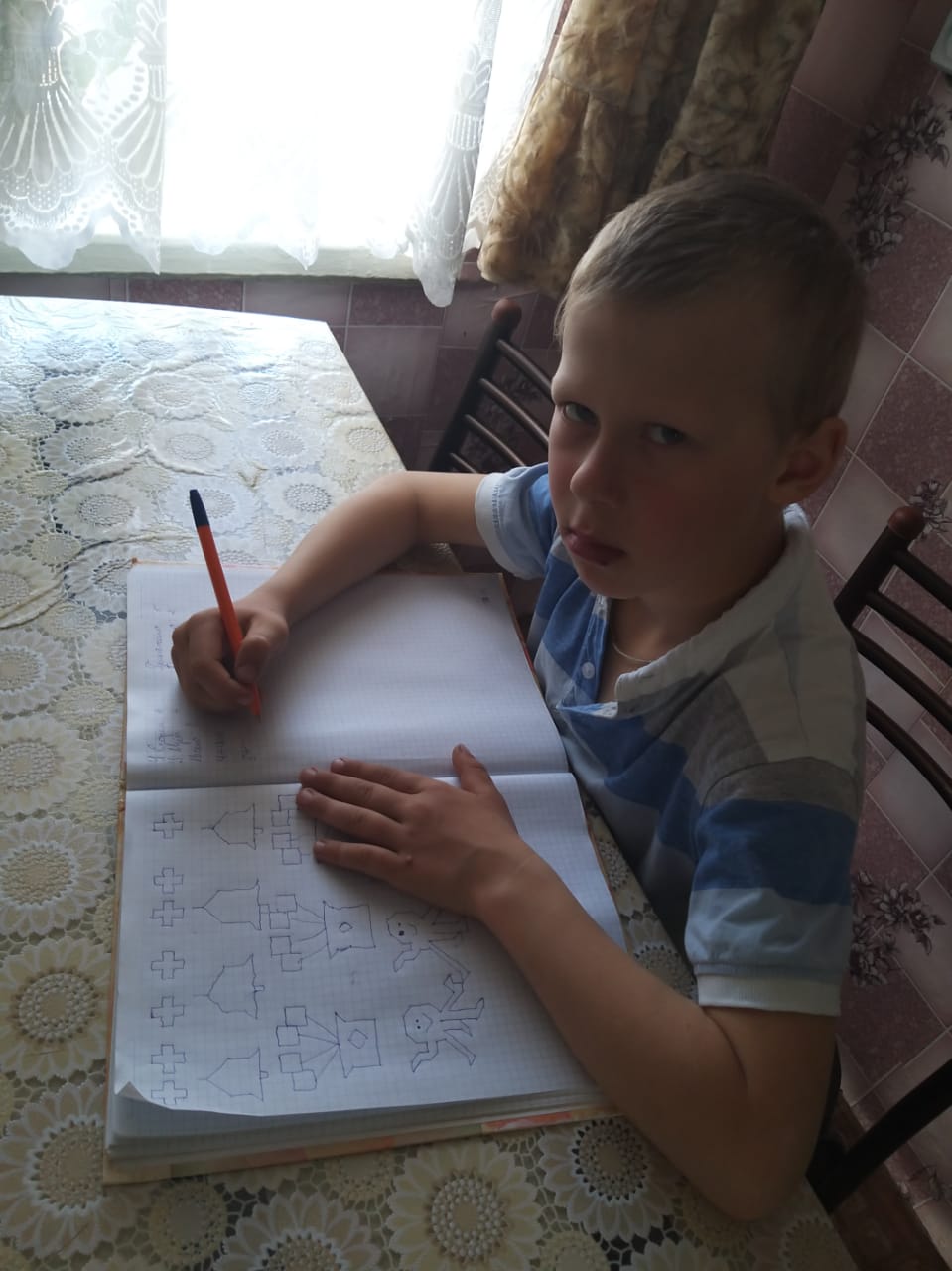 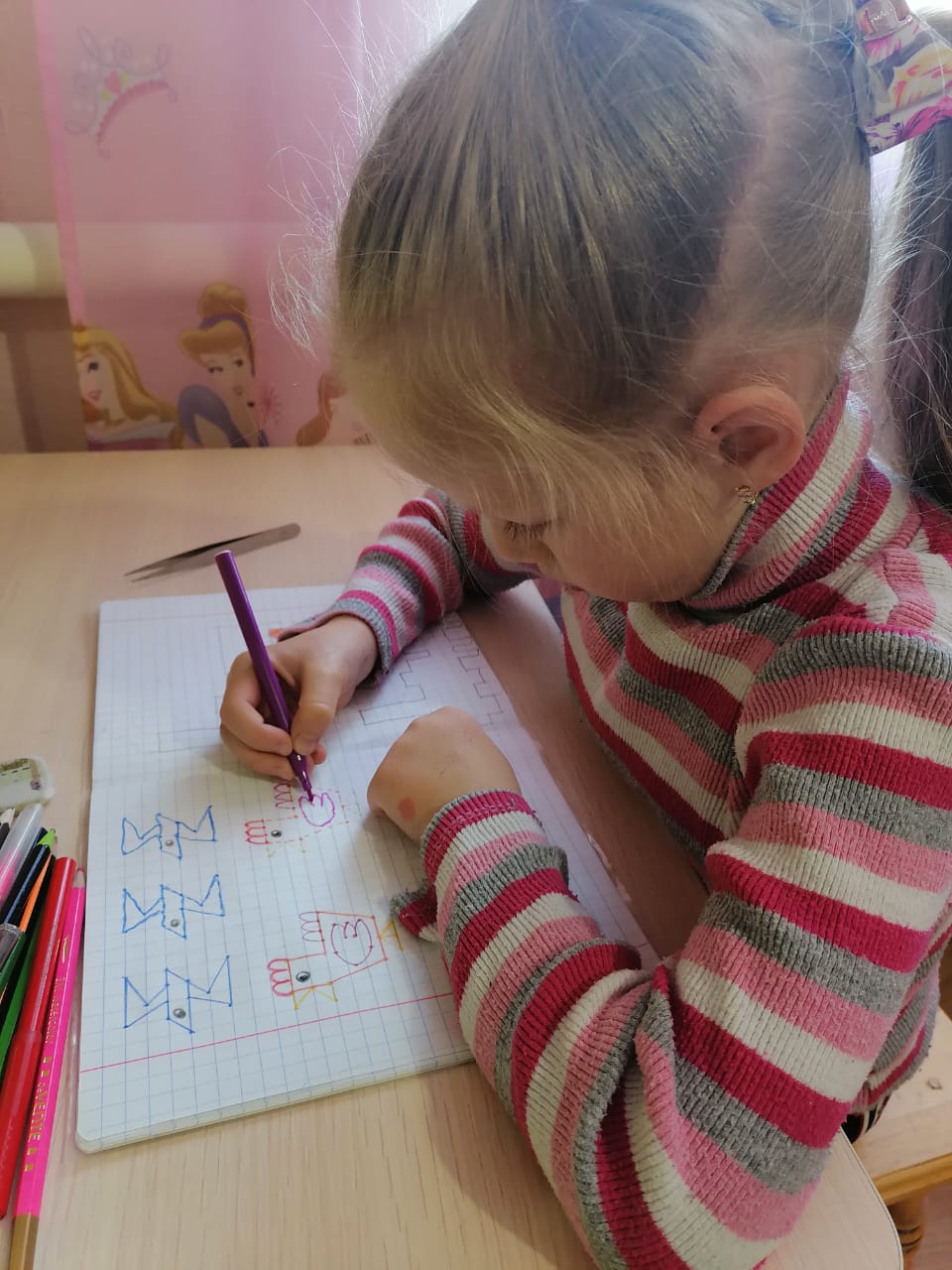 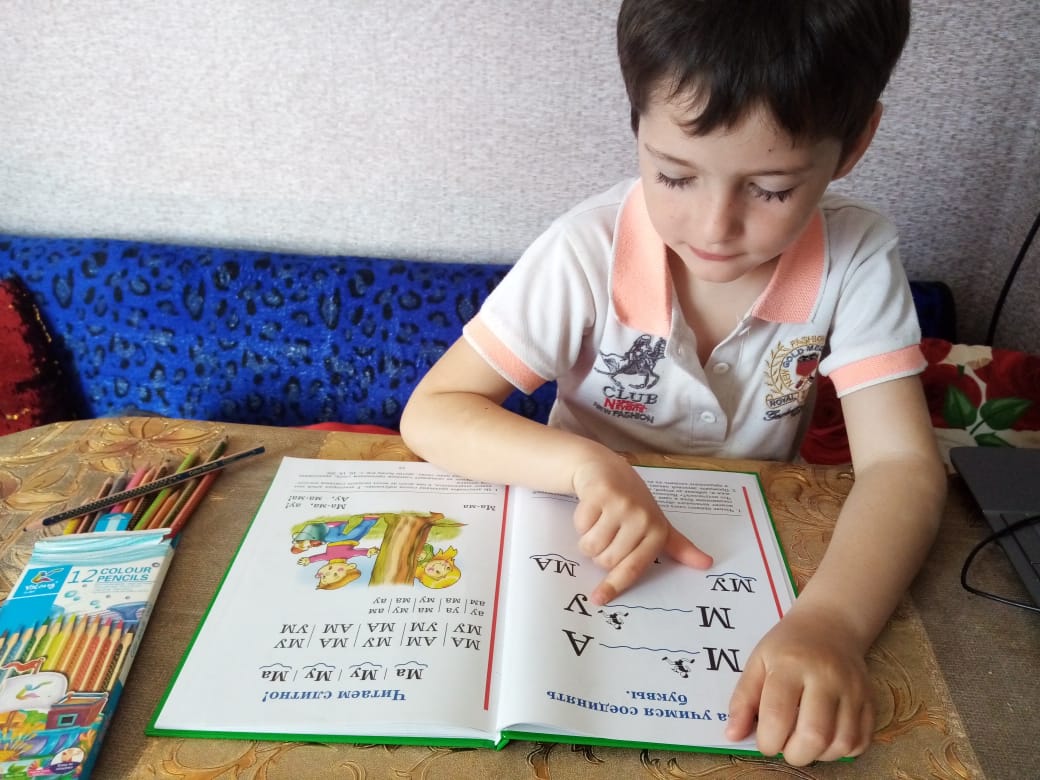 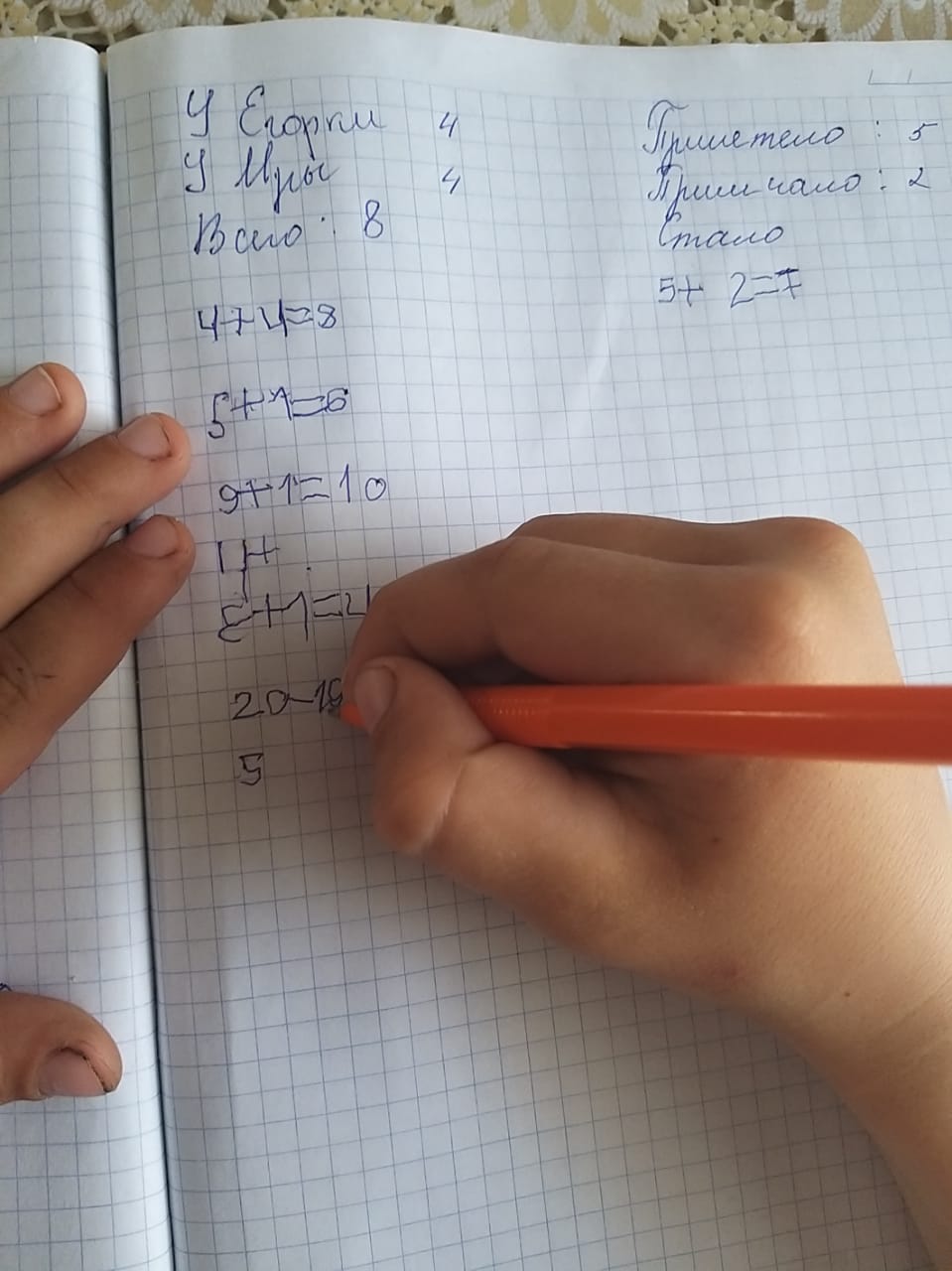 Решали интересные головоломки: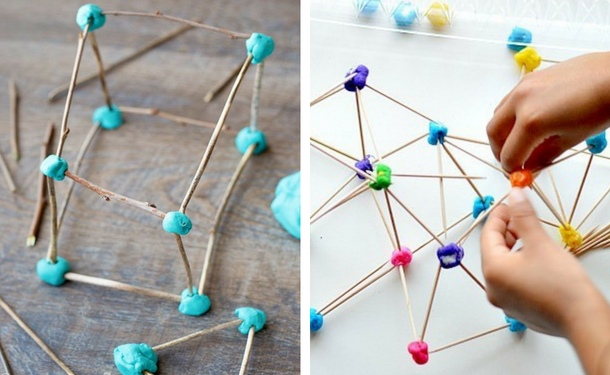 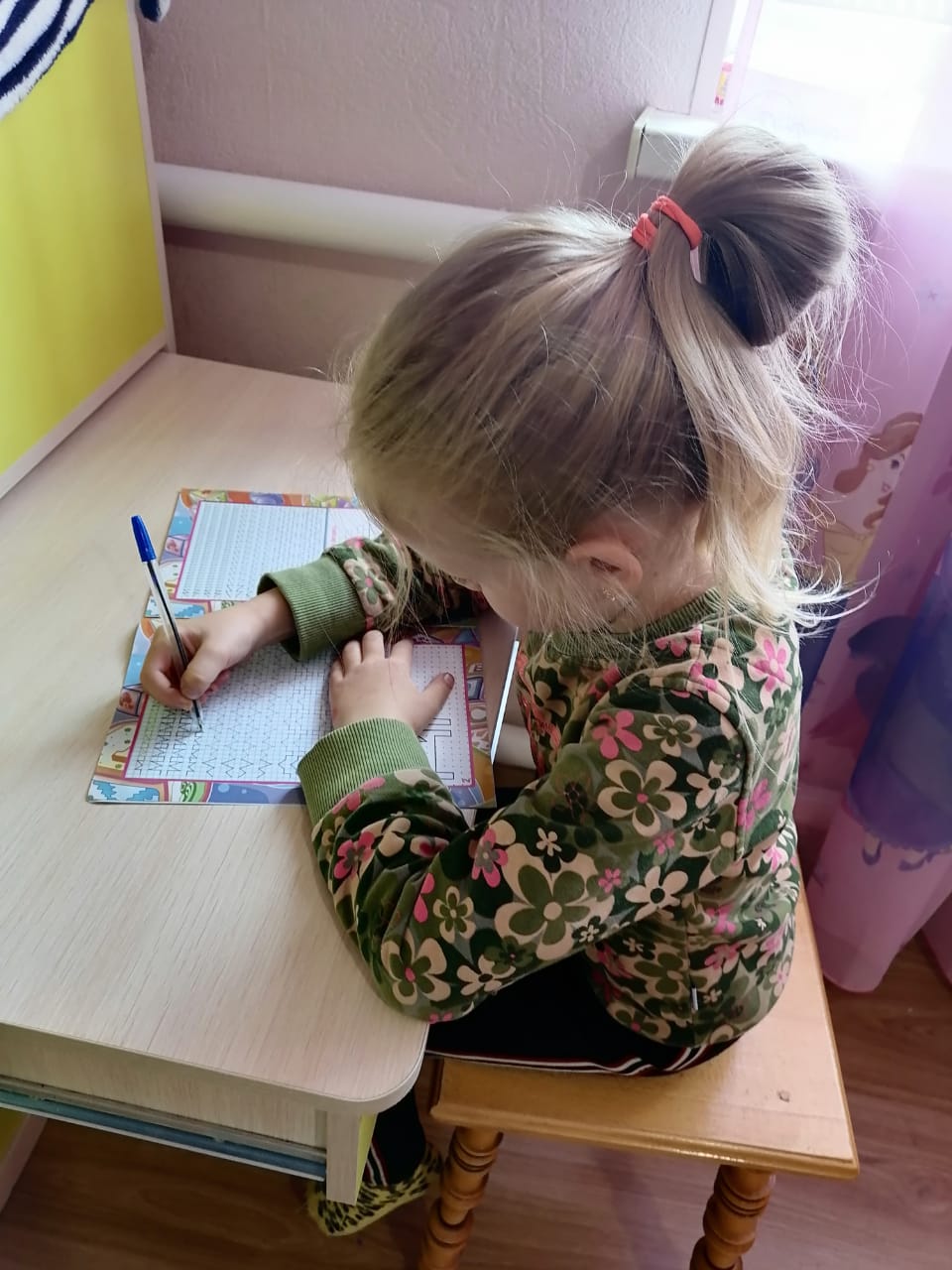 Лепили нашу планету и её жителей ко «Дню Космонавтики» :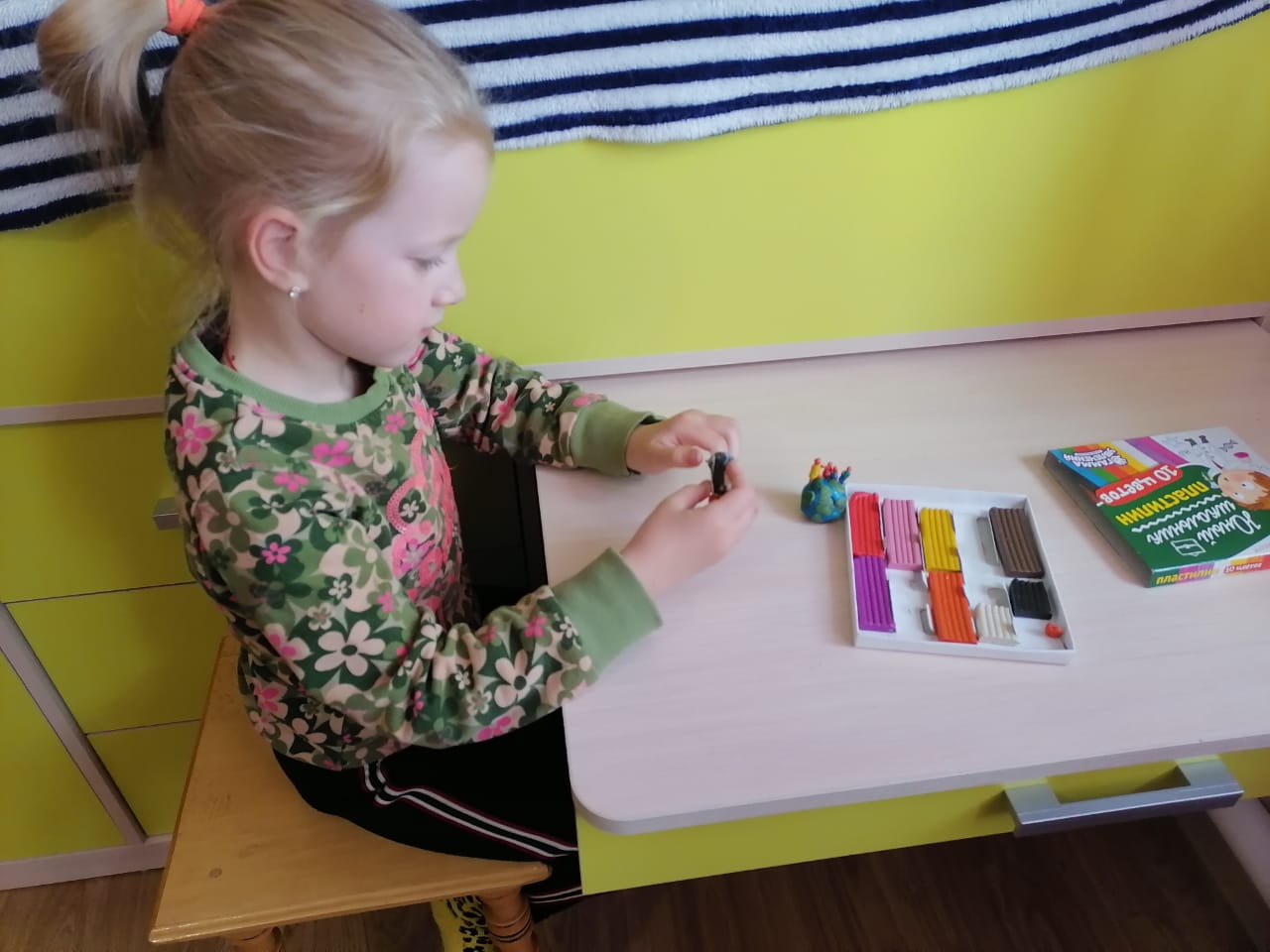 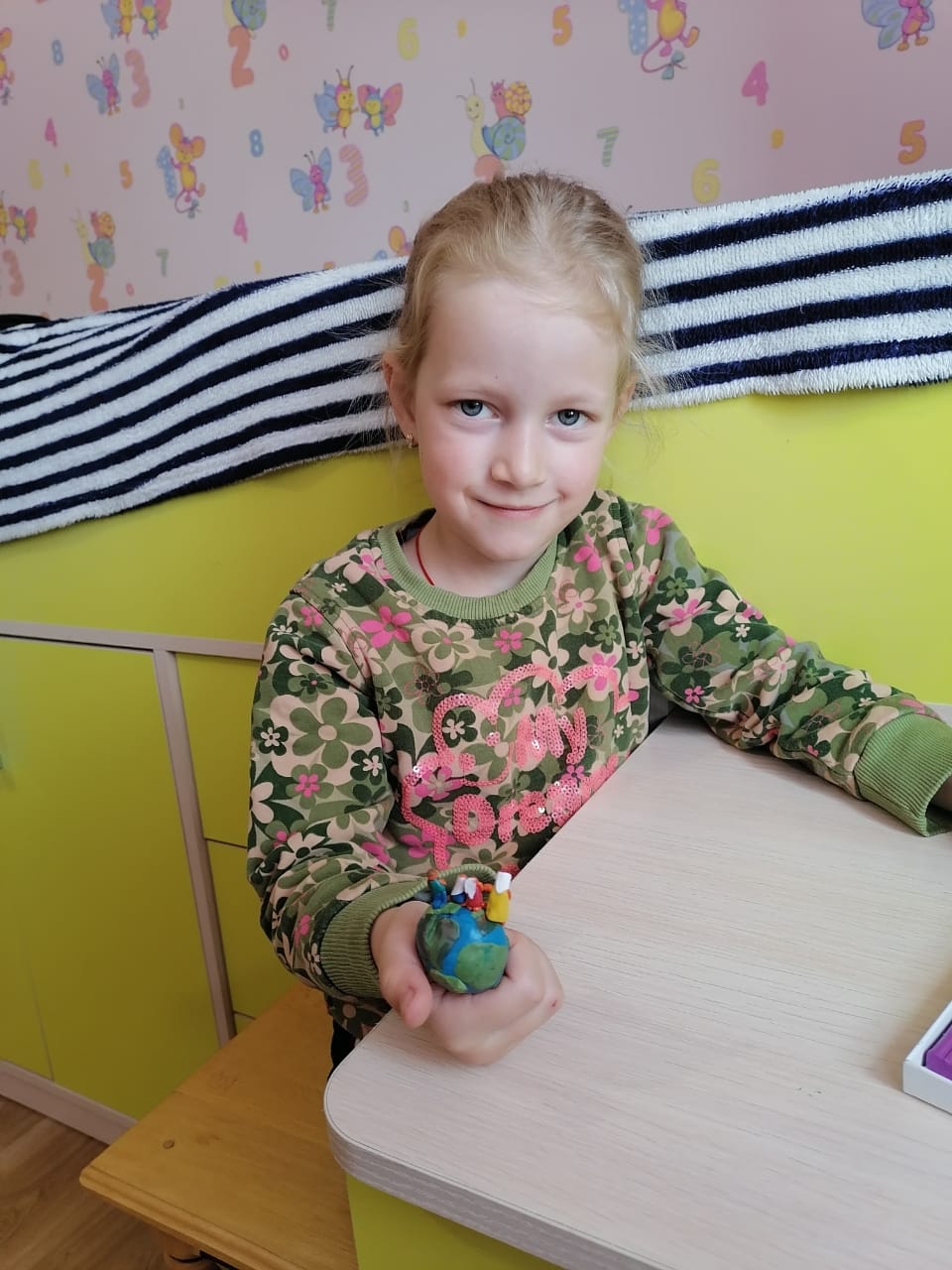 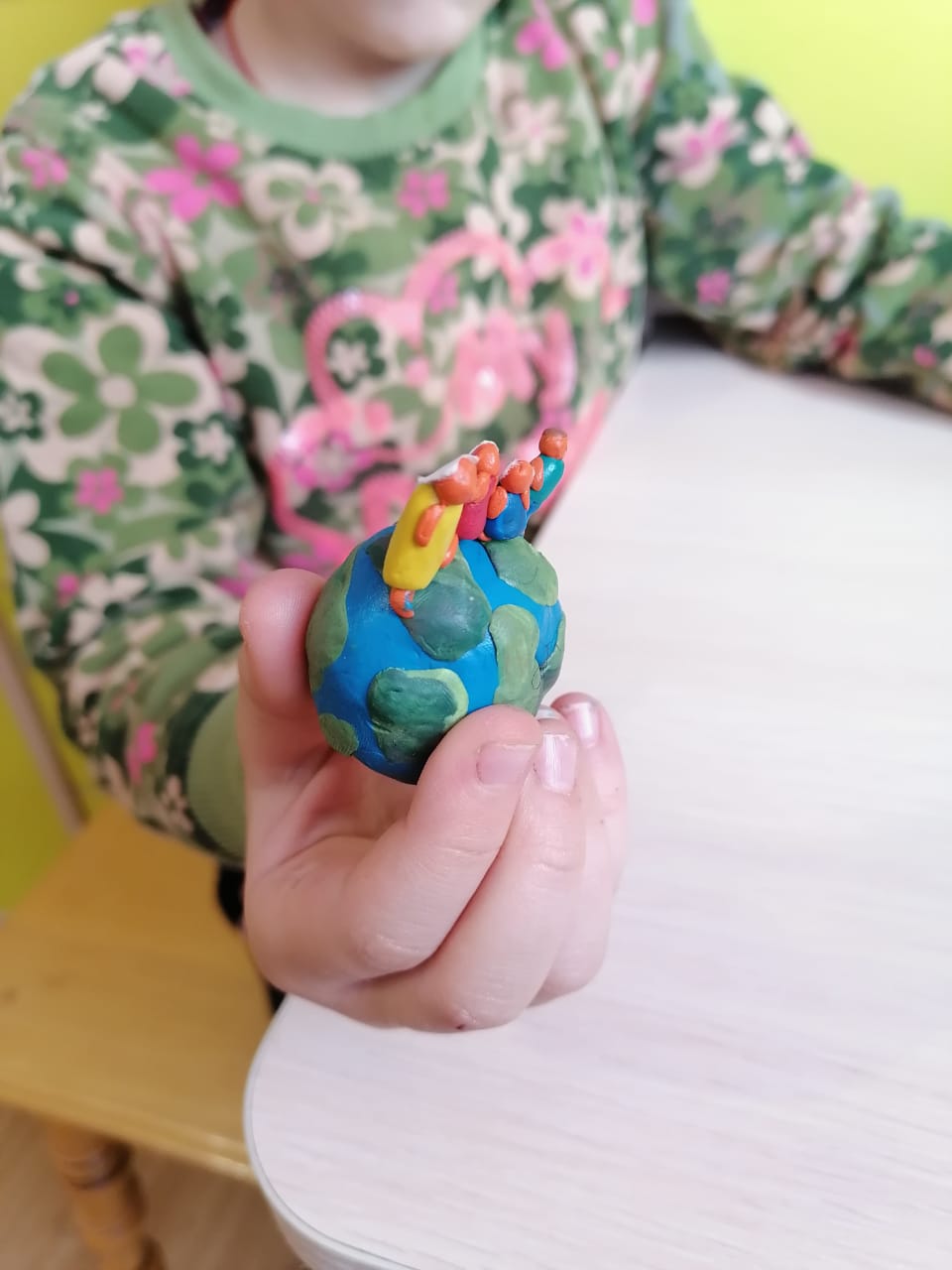 Так мы знакомились с миром рыб :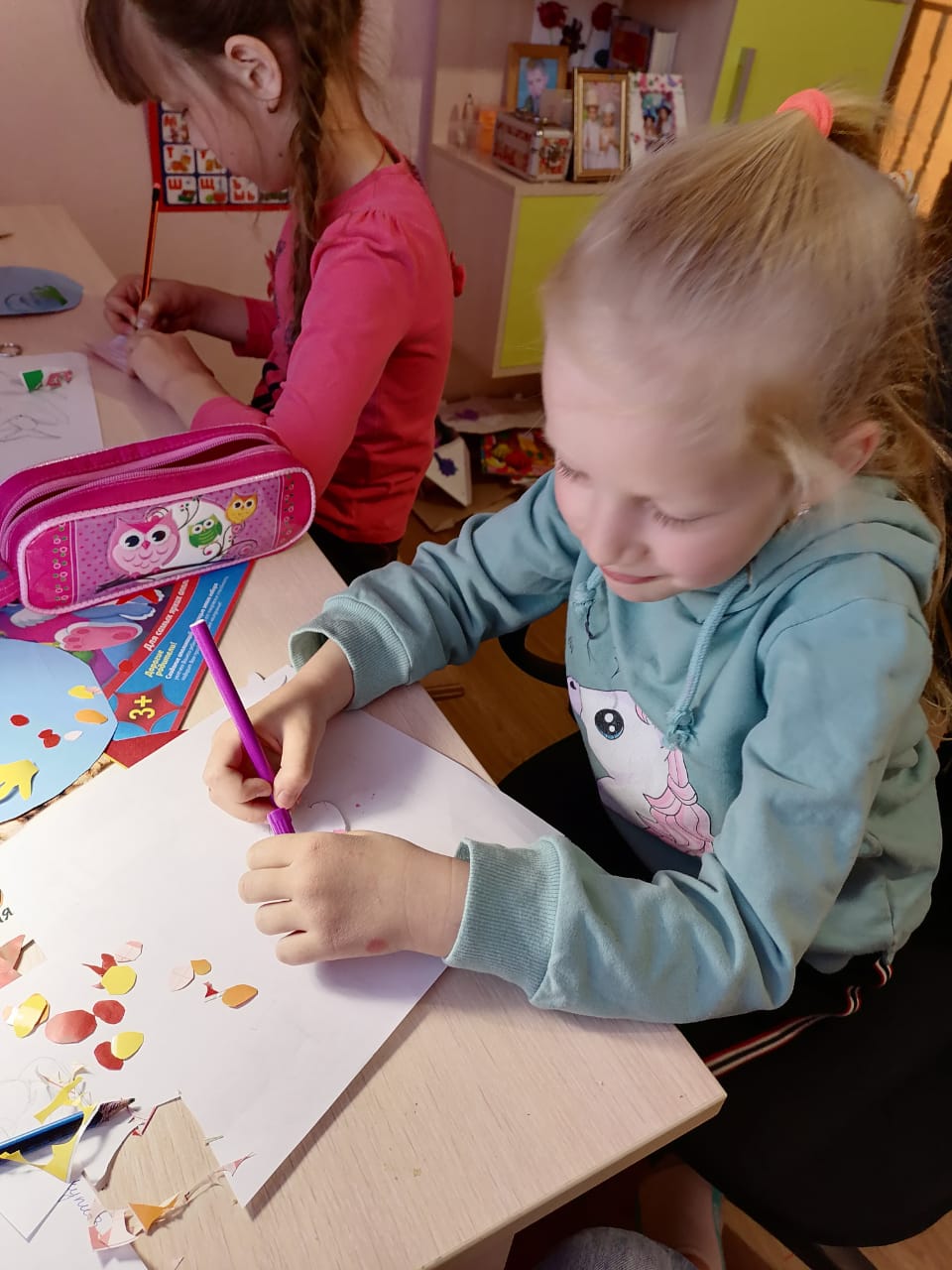 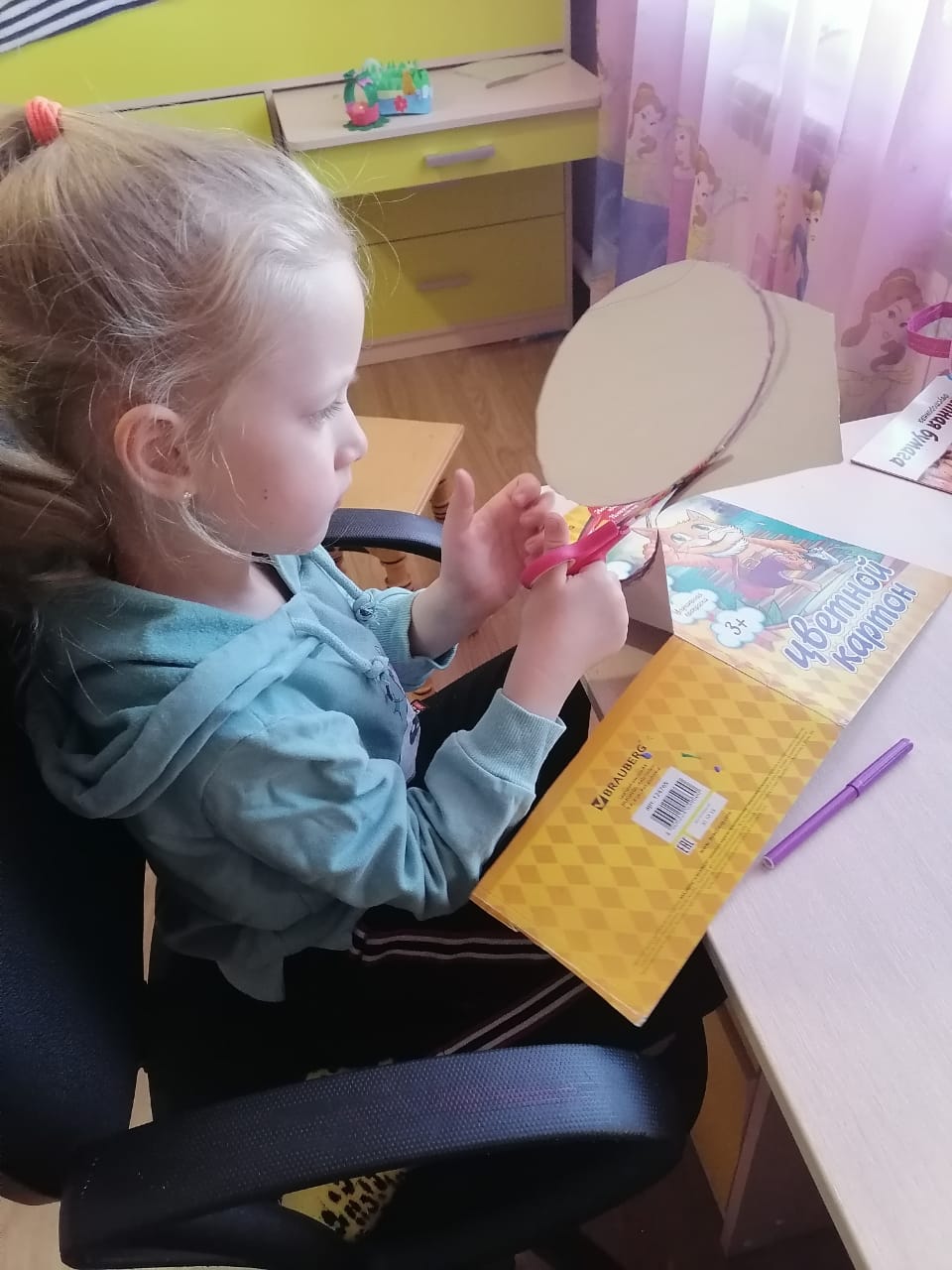 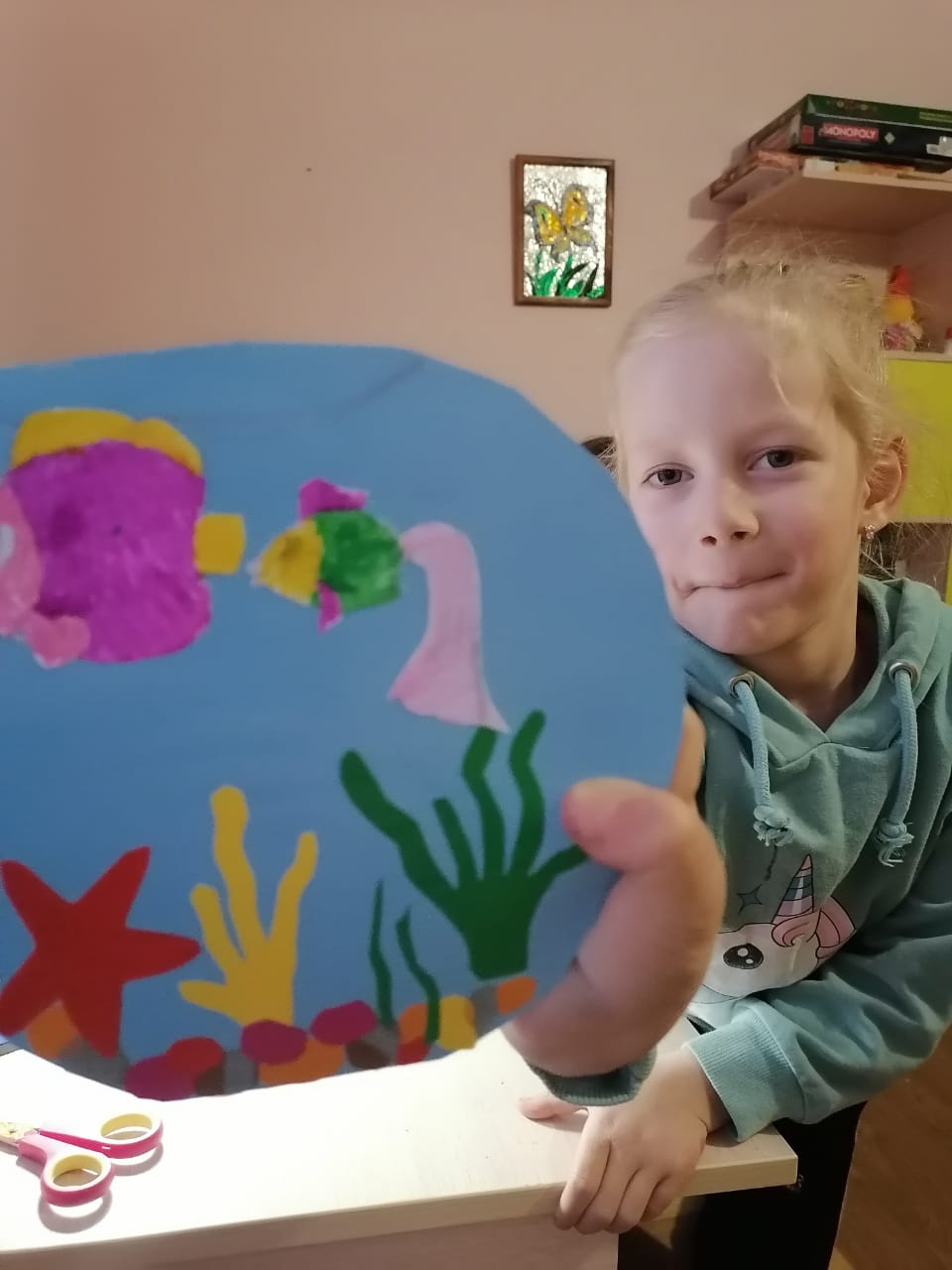 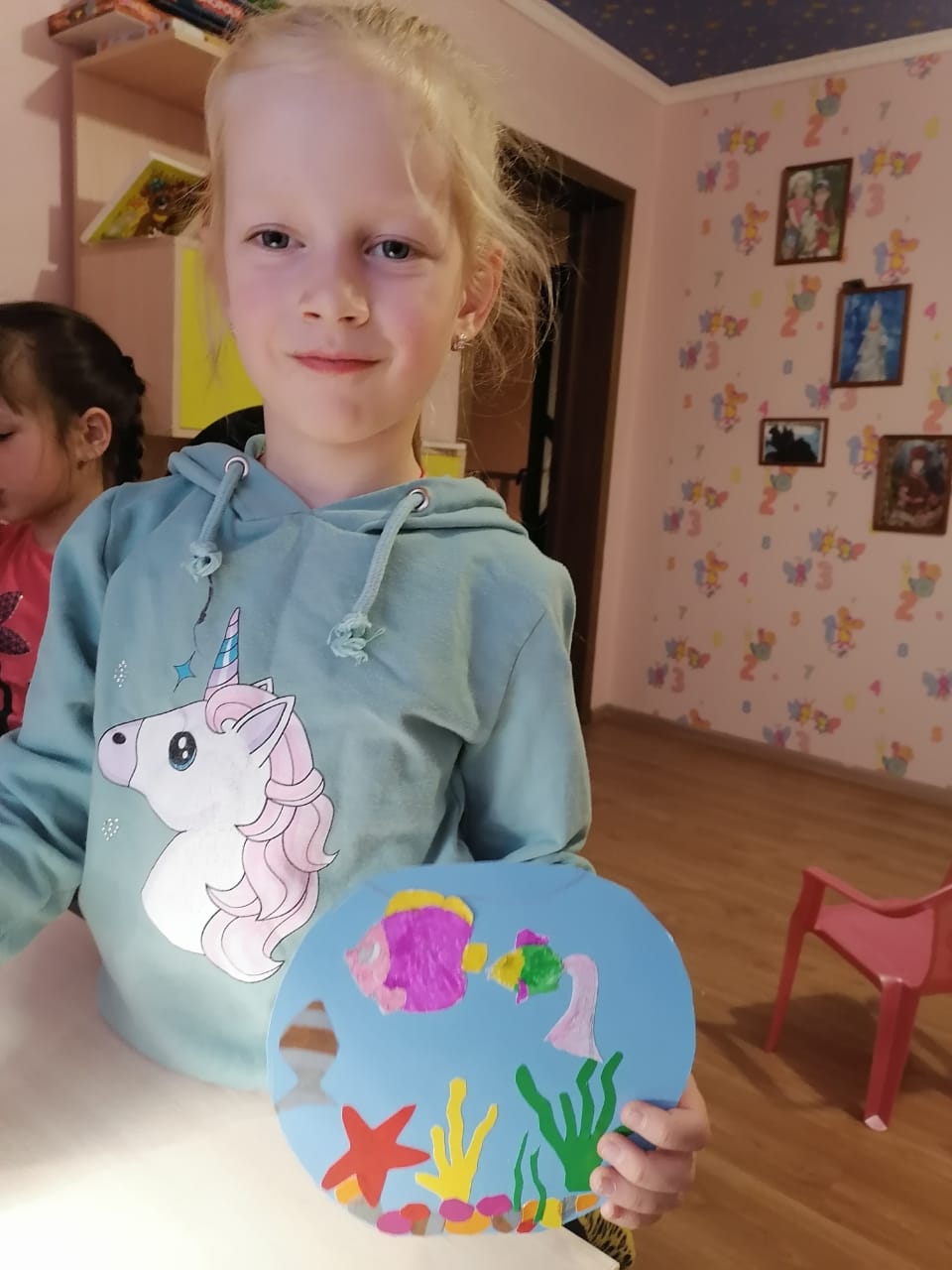 Дружно готовили Пасхальные сувениры :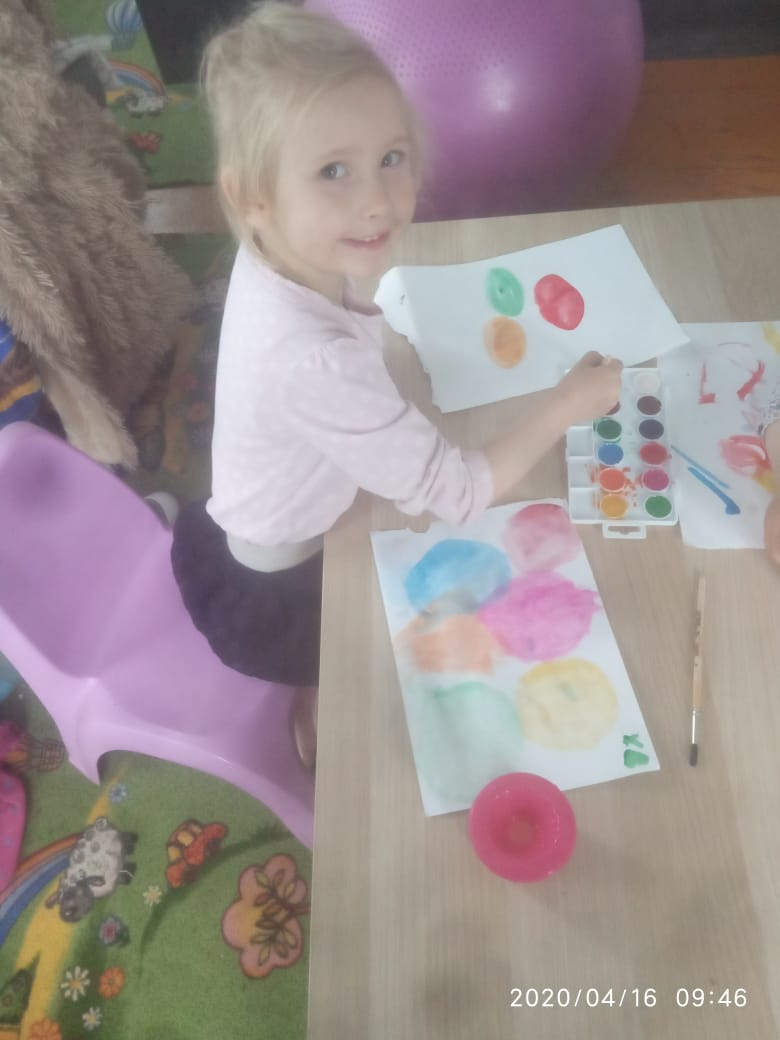 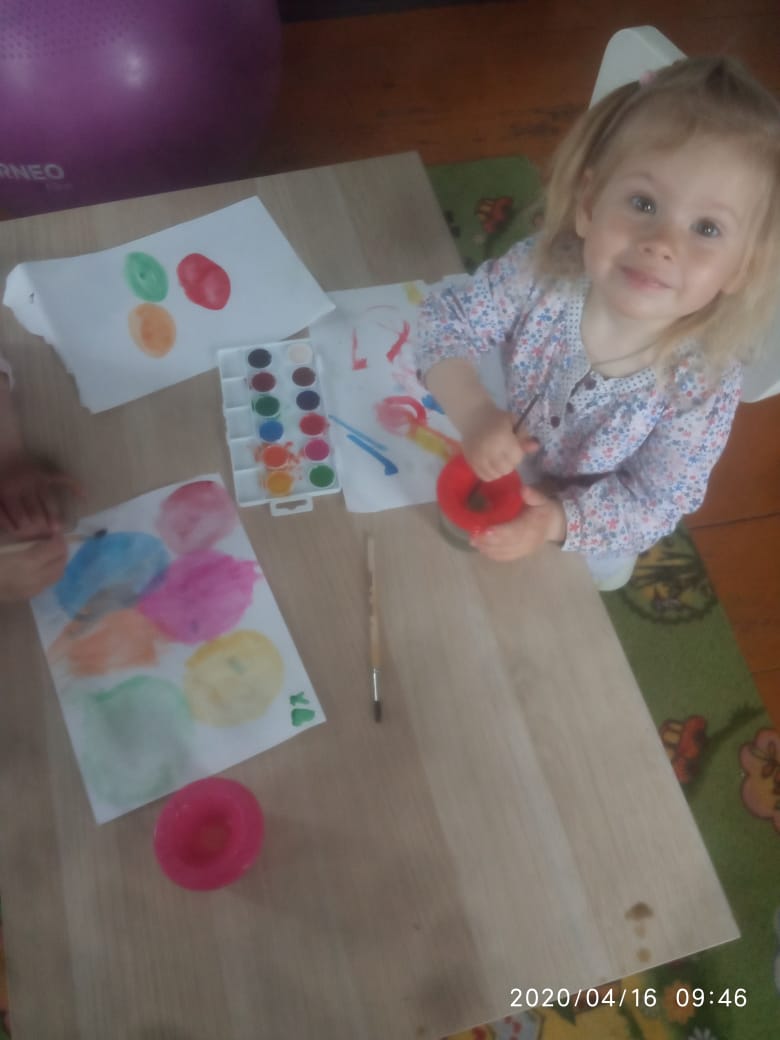 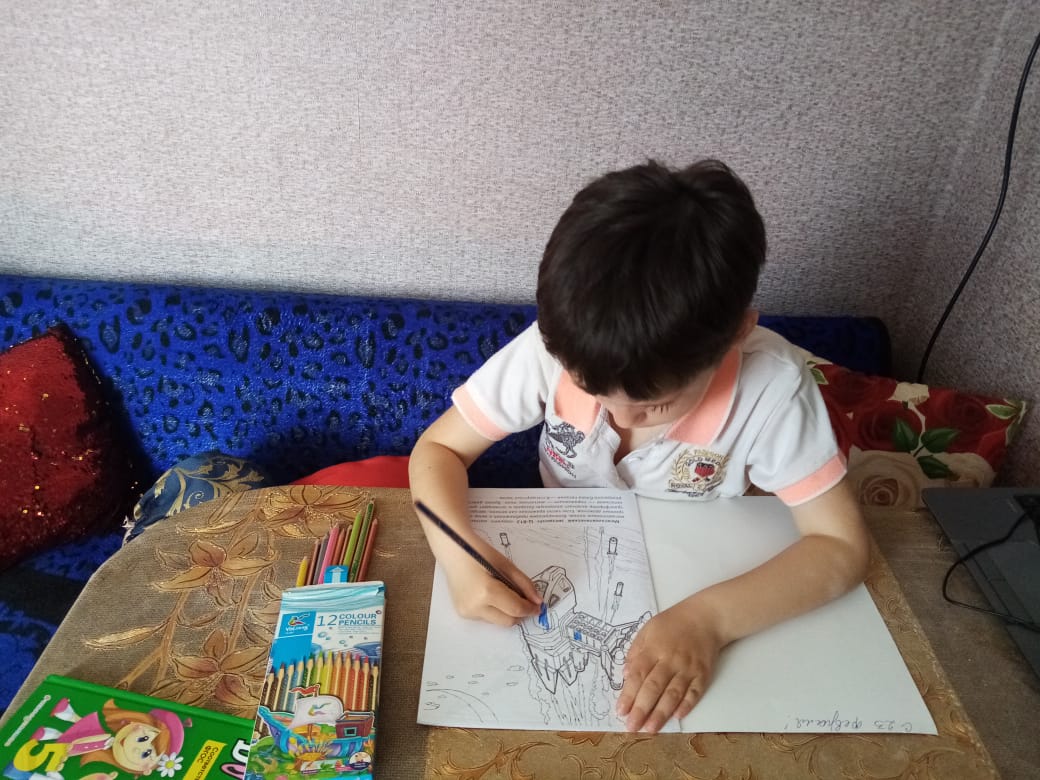 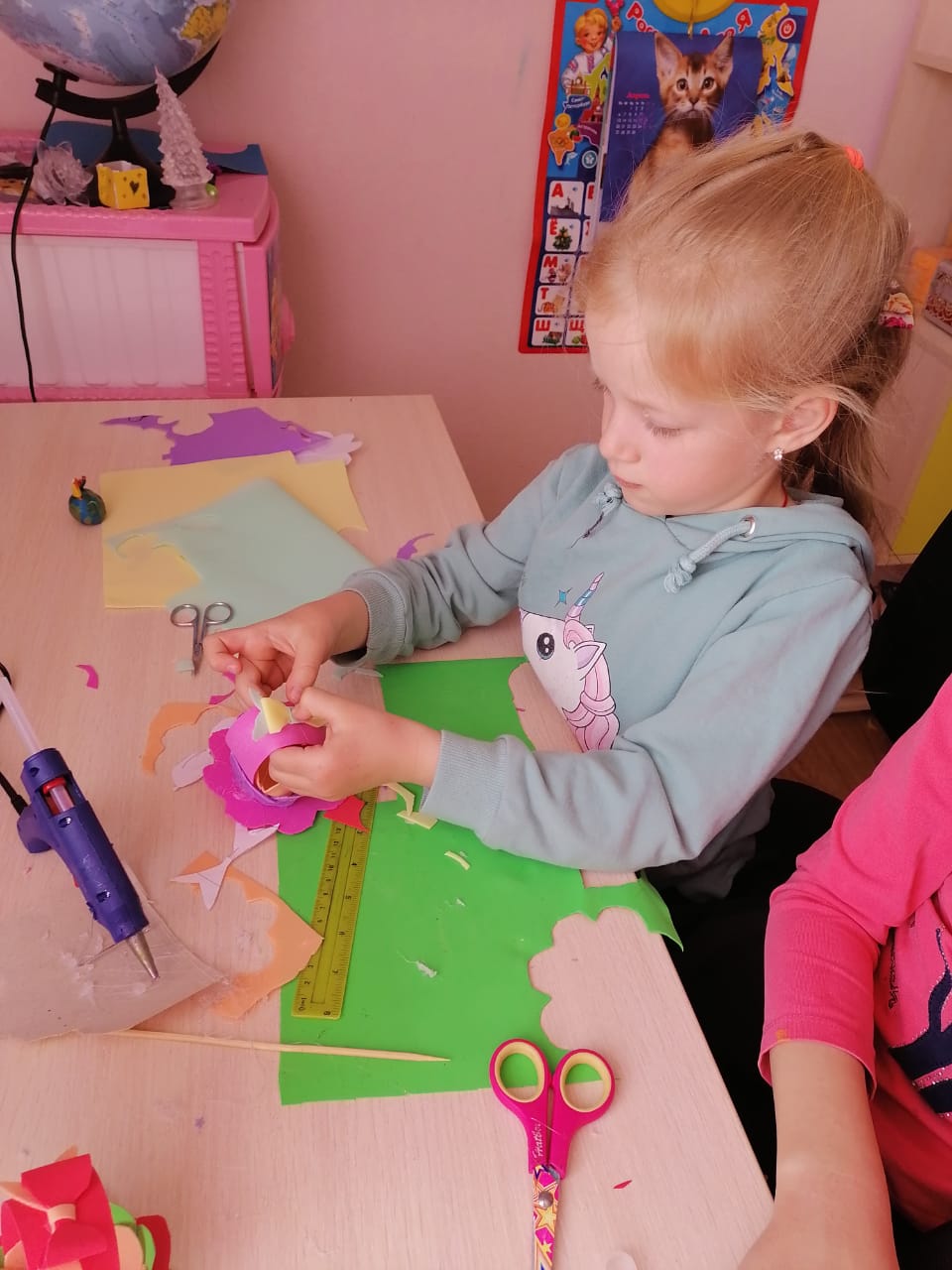 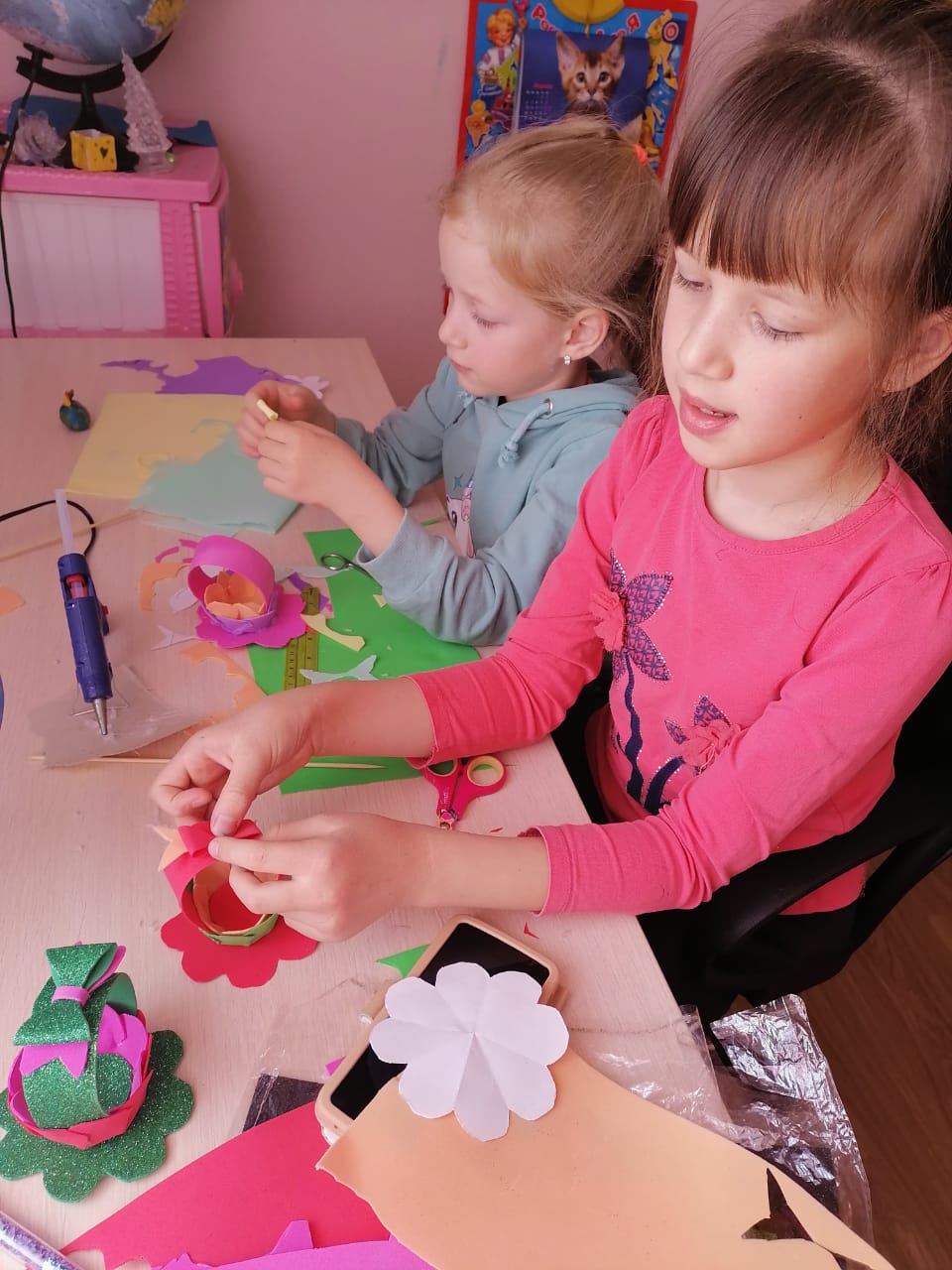 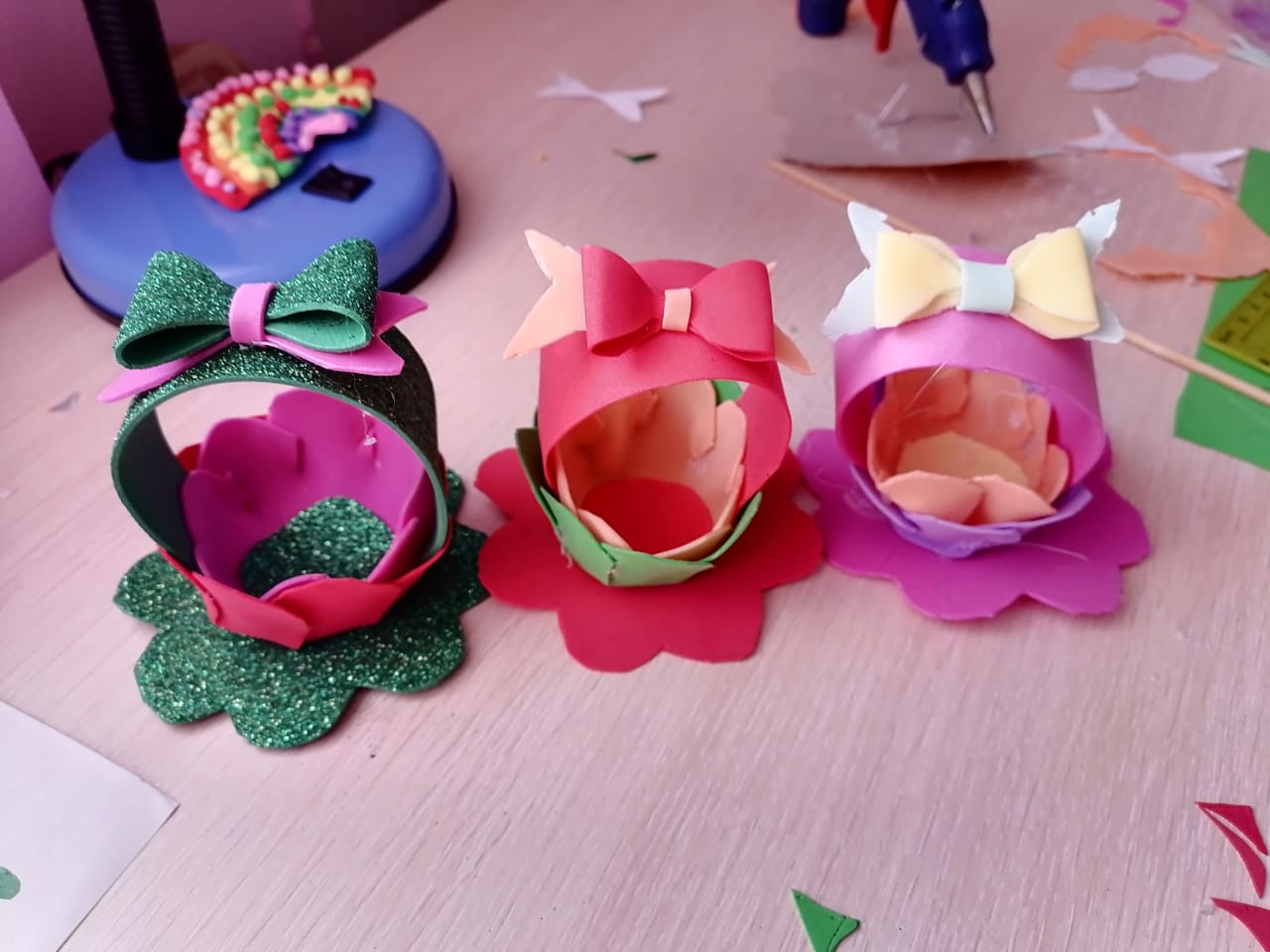 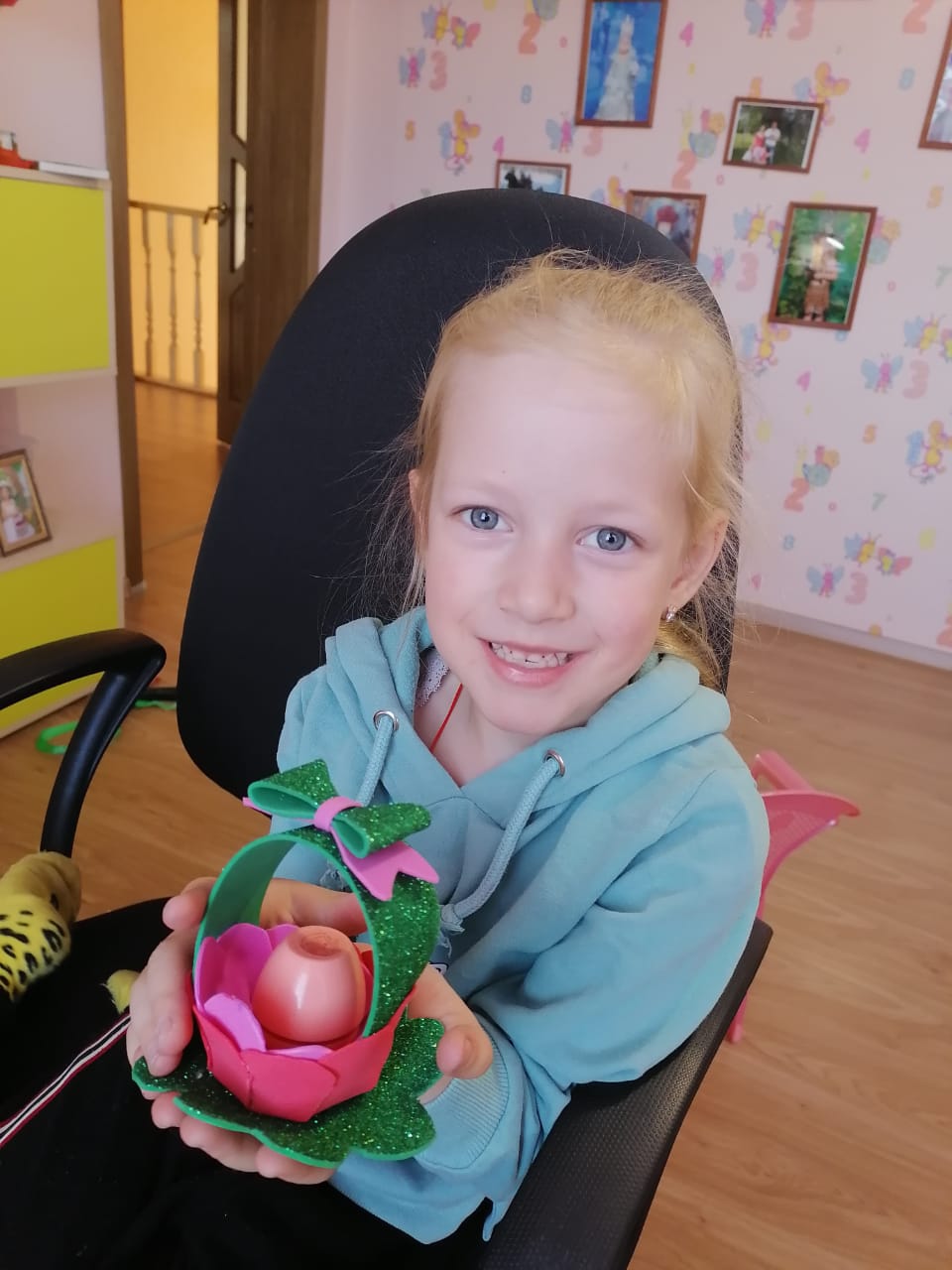 Вот так  познавательно, весело, творчески и с пользой мы проводим время!